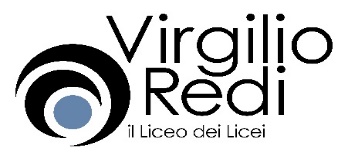 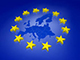 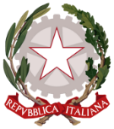 Liceo Classico, Linguistico, Scientifico e delle Scienze ApplicateSede centrale: Via G. Galilei, 4 – 73100 Lecce - Tel +39 0832351724 - Fax +39 0832220161Sezione associata: Via Marinelli, 8 - 73018 - Squinzano (LE) - Tel./Fax +39 0832782202Sede succursale: Via Salesiani, 1 – 73100 Lecce – Tel +39 08321830637Mail: lepc13000n@istruzione.it - Web: https://www.liceovirgilio.edu.it/ ___________________________________________________________________________________________Al Dirigente Scolastico										LICEO VIRGILIO-REDIOGGETTO: Richiesta viaggio di istruzioneLe FF.SS Area3, Prof.sse ___________________________________________________________, alla luce di quanto deliberato dal/i Consiglio/i della/e classe/i _____________________________________________, Indirizzo _____________________________________________________, chiedono alla S.V. l’autorizzazione per il viaggio di istruzione di seguito specificato nel dettaglio. META/EVENTO: _________________________________________________________________________________PERIODO:  dal __________________________________ al_______________________________________________MEZZO DI TRASPORTO:		⎕ PULLMAN 		⎕ TRENO 		⎕ AEREOOBIETTIVI-FINALITÀ DIDATTICO-CULTURALI: ________________________________________________________________________________________________________________________________________________________________________________________________________________________________________________________________________________________________________________________________________________________________________________________ITINERARIO E PROGRAMMA: ____________________________________________________________________________________________________________________________________________________________________________________________________________________________________________________________________________________________________________________________________________________________________________Con riserva di apportare al programma le variazioni che si rendessero opportune e/o necessarie, senza snaturare le finalità del viaggio.ALBERGO _____________ STELLE, comprensivo di: UBICAZIONE ALBERGO:   ⎕ Vicino al centro           ⎕ Vicino a metropolitana            ⎕Altro_______________SERVIZIO DI:	⎕ pensione completa	        ⎕ mezza pensione		⎕ colazione e pernottamentoPASTI SERVITI: 	⎕ nell’albergo stesso	        ⎕ in ristorante		⎕ con cestino da viaggioCAMERE:	⎕ singola per docenti	        ⎕ multipla per gli studenti 	⎕ bagno in camera	⎕ eventuale supplemento per camera singolaALUNNI CON INTOLLERANZE ALIMENTARI       SI’  ⎕ *		NO  ⎕ ALUNNI CON DISABILITA’  			        SI’  ⎕  *		NO  ⎕  *Allegare elenco analitico degli alunni con intolleranze o con disabilitàALTRO _______________________________________________________________________________________In allegato l’elenco degli studenti partecipanti firmato dal Docente Coordinatore.LE FUNZIONI STRUMENTALI AREA 3Prof.ssa Maria Gabriella Maci _______________________________________Prof.ssa Maria Santuzza Nicolari _____________________________________	VISTO   	⎕  SI AUTORIZZA    	        IL DIRIGENTE SCOLASTICO	⎕  NON SI AUTORIZZA              		   Prof. Dario CILLOCLASSE/I INTERESSATA/ENUMERO DEGLI ALUNNI PARTECIPANTISUL TOTALE DI⎕ INGRESSO A MUSEICOSTO⎕ SITI ARCHEOLOGICICOSTO⎕ GALLERIECOSTO⎕ MOSTRE/ECC.COSTO⎕ SERVIZIO GUIDECOSTO⎕ ALTROCOSTODocente/i accompagnatore/iClasseFirma del Docente